KLASA:022-05/17-02/28URBROJ:2113/03-03-17-1Stubičke Toplice, 14.09.2017.Na temelju članka 35. b. stavka 1. Zakona o lokalnoj i područnoj (regionalnoj) samoupravi (Nar. nov. br. 33/01, 60/01, 129/05, 109/07, 125/08, 36/09, 150/11, 144/12 i 19/13), načelnik Općine Stubičke Toplice  podnosiIZVJEŠĆE O RADUNAČELNIKA OPĆINE STUBIČKE TOPLICEZA RAZDOBLJE OD 01. SIJEČNJA DO 30. LIPNJA 2017. GODINEU razdoblju od 01.01.2017. do 30.06.2017. godine  Općina Stubičke Toplice ostvarila je prihode  u iznosu od 3.978.469,51 kn. Na prihodovnu stranu proračuna dodaju se vlastiti i namjenski prihodi proračunskog korisnika Dječji vrtić „Zvirek“ koji iznose 650.579,41 kn (ukupni prihodi 1.120.419,38 kn umanjeni za prihode ostvarene iz nadležnog proračuna u iznosu 469.839,97 kn). Ukupni prihodi proračuna i proračunskog korisnika  ostvareni u izvještajnom razdoblju zajedno iznose 4.629.048,92 kn ili 28,23% od plana koji iznosi 16.397.010,00  kn.Razlika u odnosu na plan nastala jer nisu donesene odluke o odobrenju zahtjeva po natječajima iz Mjere 07, za koje je u Proračunu bilo planirano 3.726.000,00 kn za izgradnju groblja te 650.000,00 kn za izgradnju ceste sa mostom u Strmcu Stubičkom. Također, za radove poboljšanja energetske učinkovitosti zgrade Osnovne škole Stubičke Toplice bilo je planirano 300.000,00. IZGRADNJA CESTE SA MOSTOM U STRMCU STUBIČKOM prijavljena je na natječaj za Operaciju 7.2.2. «Ulaganja u građenje nerazvrstanih cesta» krajem prošle godine, dok je Izgradnja groblja s pratećim građevinama u Strmcu Stubičkom prijavljena na natječaj za Operaciju 7.4.1. «Ulaganja u pokretanje, poboljšanje ili proširenje lokalnih temeljnih usluga za ruralno stanovništvo, uključujući slobodno vrijeme i kulturne aktivnosti te povezanu infrastrukturu» u travnju ove godine.Početkom veljače je izvršena prijava na Poziv „Energetska obnova zgrada i korištenje obnovljivih izvora energije u javnim ustanovama koje obavljaju djelatnost odgoja i obrazovanja“ projekta ENERGETSKE OBNOVE ZGRADE OSNOVNE ŠKOLE STUBIČKE TOPLICE.Što se tiče ulaganja u zgradu osnovne škole, u travnju je sklopljen ugovor IZVOĐENJE RADOVA REKONSTRUKCIJE I DOGRADNJE ZGRADE OSNOVNE ŠKOLE STUBIČKE TOPLICE (etapa: proširenje sanitarnih prostora i ured tajništva), za što je utrošeno 97.406,25 kn.U veljači je izvršena i prijava za financiranje kapitalnog projekta za poticanje razvoja komunalnog gospodarstva za 2017. godinu, i to projekata pojačanog održavanja nerazvrstane ceste u Pili i pojačano održavanje odvojka Ulice Ljube Babića Đalskog do kbr. 89. Za ovaj drugi projekt Općini je odobreno sufinanciranje projekta u iznosu od 50.000,00 kuna.Od kapitalnih projekata treba spomenuti i IZGRADNJU JAVNE RASVJETE U NASELJU PODGAJ, u dužini 190 m, koji radovi uključuju postavu i dobavu 6 rasvjetnih stupova sa rasvjetnim tijelima. Projekt je završen i troškovi iznose 71.137,50 kuna. Mreža javne rasvjete dograđena je i u ULICI ŽRTAVA SELJAČKE BUNE TE U ZAGORSKOJ ULICI.U Strmcu Stubičkom, kod kbr. 245 je postavljen još jedan hidrant, što je aktivnost koja doprinosi zaštiti od požara, a obzirom da  lokalnim vodovodom upravlja Općina Stubičke Toplice.Za mjeru poticanja u poljoprivredi, sufinanciranje osjemenjivanje krava i krmača realizirano je do 30. lipnja ove godine 800,00 kuna, a za subvencioniranje kamate na poduzetničke kredite 7.703,07 kuna.Od radova održavanja nerazvrstanih cesta izvršeno je čišćenje u zimskim uvjetima, posipavanje kamenim materijalom, strojno čišćenje cestovnih jaraka, čišćenje slivnika i slivničkih rešetki malčiranje, popravak bankina, betonskih mostova, prometnih znakova, za što je utrošeno ukupno 462.573,60 kn.Također je nastavljeno sa izgradnjom kanala oborinske odvodnje, i to iza Mjesnog doma u Strmcu Stubičkom, u Strmcu Stubičkom kod kbr. 246, u Ulici Zagorskih brigada, Naselju Podgaj i u Ulici Vladimira Nazora, za što je utrošeno 50.153,75 kuna. Kako se na području općine pojavilo novo klizište, na nerazvrstanoj cesti u Jarkima, zbog čega je vlasnicima zemljišta onemogućen pristup na oranice i u šume, pristupilo se izradi tehničke dokumentacije, za koju je do 30. lipnja utrošeno 25.000,00 kuna.Obzirom na najave da postoji mogućnost održavanja međunarodne brdske utrke – natjecanja za prvenstvo Europe, čime bi se privuklo više gostiju iz svjetskog automobilskog sporta i promovirala Općina, u ožujku je Općinsko vijeće donijelo Odluku o otkupu zemljišta u nastavku Parka vozača Pila, za što je u prvoj polovici godine isplaćen iznos od 31.659,93 kuna, dok im se preostali iznos plaća po upisu prava vlasništva Općine Stubičke Toplice, a u tijeku je ovjera geodetskog elaborata. Otkupljeno je 2.732 m2.Na održavanje javnih površina kojima upravlja Općina, parkova, za održavanje fontane, sata, materijal potreban namještenicima za održavanje, proljetnu sadnju cvijeća, utrošeno je ukupno 199.276,38 kuna. Nabavljena je i jedna pametna klupa, za što je utrošeno 18.750,00 kuna. Ista je postavljena u parku Vladimira Bosnara.Za održavanje lokalnog vodovoda, popravke cijevi, zamjenu puknutih venitla, laboratorijsko ispitivanje kvalitete vode utrošeno je ukupno 49.850,91 kuna.Osigurano je funkcioniranje javne rasvjete, te je za potrošnju električne energije utrošeno 77.487,88 kuna, a za zamjenu rasvjetnih tijela i ostale usluge održavanja javne rasvjete 53.120,13 kuna.Radi sigurnosti djece redovito je u proljeće izvršena kontrola ispravnosti dječjih igrališta te sprava za igru i za popravak, popravljala se zaštitna ograda na igralištu u Strmcu Stubičkom, utrošeno je 4.150,00 kuna.U ožujku je donesena Odluka o osnivanju općinske knjižnice.  U travnju 2017. godine Općinsko vijeće je imenovalo privremenog ravnatelja Općinske knjižnice Stubičke Toplice do imenovanja ravnatelja i izdalo suglasnost na Statut koji je donio privremeni ravnatelj. U travnju 2017. godine također je Gradskoj knjižnici Krapina, Matičnoj službi Krapinsko-zagorske županije predana zamolba za izdavanjem suglasnosti za početak obavljanja knjižnične djelatnosti Općinske knjižnice Stubičke Toplice sukladno članku 10. Zakona o knjižnicama. Prilikom nadzora Matične službe utvrđeno je da Općinska knjižnica nema dovoljan broj knjiga. Uz cca 700 knjiga nabavljenih u 2016. godini, do sada je nabavljeno 2 050 komada knjiga, najviše angažmanom privremenog ravnatelja, Božidara Glasa,  što znači da prema Standardima za narodne knjižnice u Republici Hrvatskoj općinskoj knjižnici nedostaje još 3000 komada knjižne građe. Sad se čeka suglasnost matične službe, kako bi se mogao završiti postupak osnivanja, a u kolovozu su podnesene dvije prijave za opremanje Knjižnice na natječaj Ministarstva kulture.Župi sv. Josipa donirano je 56.325,00 kuna za gradnju nove župne crkve.Za funkcioniranje Dječjeg vrtića „Zvirek“ do kraja lipnja utrošeno je 484.234,17 kuna. Za redovno poslovanje Osnovne škole Vladimir Bosnar stubičke Toplice utrošeno je 41.634,47 kuna.Općina i ove godine pomaže obiteljima sa djecom, kroz razne mjere. Tako je za prijevoz učenika osnovne škole u drugom polugodištu šk.god. 2016./2017. utrošeno 86.250,00 kuna. Za stipendije 23 učenika srednjih škola i 22 studenta 76.450,00 kuna. Za troškove školske kuhinje za djecu osnovne škole iz socijalno ugroženih obitelji utrošeno je 8.000,00 kuna za 16-ero učenika. Za sufinanciranje troškova prijevoza učenika i studenata u drugom polugodištu šk.god. 2016./2017. utrošeno je 81.422,44 kuna, a za djecu koja su smještena u učeničkim domovima sufinanciran je smještaj u tim domovima, za što je utrošen iznos od 11.250,00 kuna, za 8 učenika. Sufinanciranjem rada logopedske službe bilo je obuhvaćeno 11 djece, te je izdvojen u tu svrhu iznos od 10.000,00 kuna, a za troje djece s poteškoćama u razvoju sufinanciran je program terapijskog plivanja i jahanja iznosom od 10.800,00 kuna. U prvoj polovici godine rodilo se dvanaestero novorođenčadi te je tim obiteljima kao pomoć isplaćeno ukupno 12.500,00 kuna.U prvoj polovici godine je za troškove stanovanja socijalno ugroženim sumještanima isplaćeno 9.892,15 kuna (za podmirenje troškova električne energije, vode), a podsjećam da su oni oslobođeni plaćanja komunalne naknade kao i troškova odvoza komunalnog i ostalog otpada. Njima su podijeljeni i pokloni povodom Uskrsa za što je utrošeno 1.056,73 kuna.Što se tiče rada udruga, treba napomenuti da su u prvoj polovici godine dobrovoljnim vatrogasnim društvima Strmec Stubički i Pila isplaćena sredstva u iznosu od 159.619,19 kuna, a Zagorskoj javnoj vatrogasnoj postrojbi 36.760,51 kuna. Općina sufinancira i rad Hrvatske gorske službe spašavanja, te su isplaćena sredstva u iznosu od 2.000,00 kuna.Udrugama koje rade na području zaštite okoliša u prvoj polovici godine isplaćeno je 5.000,00 kuna, sporta 31.000,00 kuna, kulture 6.500,00 kuna, promicanja ljudskih prava i prava i interese djece 33.000,00 kuna. Udruzi Gradsko društvo Crvenog križa Donja Stubica isplaćeno je 20.000,00 kuna.Smatram potrebnim napomenuti kako je većina natječaja temeljem kojih se može ostvariti sufinanciranje projekata raspisana nakon završetka razdoblja koje obuhvaća ovo izvješće, te su izvršene dvije, već spomenute prijave na Javni poziv Ministarstva kulture, prijava dogradnje zgrade osnovne škole na poziv Ministarstva regionalnog razvoja i fondova EU, prijava izgrade reciklažnog dvorišta Fondu za zaštitu okoliša i energetsku učinkovitost, koja je uspješno prošla dvije faze natječaja te je sad u trećoj i prijavu na natječaj iz Mjere 7.1.1., za financiranje izrade Prostornog plana Općine. Osim toga je Općina prihvatila partnerstvo u programu „Zaželi“ (zapošljavanje žena), Osnovnoj školi za projekt „Abeceda znanosti za specijaliste budućnosti“, udruzi mladih „Feniks“ za projekt „Lokalni volonterski centar Orkas 3.0“ , a zajedno sa predstavnicima udruga „Barun“ i Društvo naša djeca Stubičke Toplice krajem lipnja i početkom srpnja izvršen je posjet francuskom gradu Mauguio i održan zajednički sastanak sa gradonačelnikom Mauguio, njemačkim gradonačelnikom Schöndorf am Ammersee i talijanskim gradonačelnikom Boves-a i predstavnicom grada Montpellier, koji su svi najavili dolazak na ovogodišnju Gljivarijadu, zajedno sa francuskim novinarima, što smatram vrijednim doprinosom promicanja turizma Stubičkih Toplica u ove tri države, odnosno barem dotaknute regije.Također ću Općinsko vijeće ovom prilikom izvijestiti da je tijekom ljetnih mjeseci trajala sanacija klizišta u Zagorskoj ulici. Ti su radovi sada završeni te više ne postoji opasnost za ljude i njihovu imovinu radi klizanja terena. Općina Stubičke Toplice izvršila je sanaciju dijela ceste koji je uništen tijekom radova.Na samom kraju želim napomenuti da su glavne teškoće u predmetnom razdoblju izuzetno mali priljev sredstava, odnosno, u kolovozu je izvršen povrat s osnove više uplaćenog poreza na dohodak pa s te osnove nisu niti stizala sredstva na račun Općine. Također, otvoren je mali broj natječaja, za koje prijave iziskuju skupu dokumentaciju,. npr. različite obrade projektantskog troškovnika koje nisu propisane zakonom, nadalje dugo se čeka odluke po natječajima na koje je izvršena prijava. To sve rezultira nemogućnošću realizacije projekata, odnosno njihovom sporom realizacijom.Zahvaljujem na suradnji svim članovima udruga koji pomažu pri realizaciji manifestacija te vijećnicima na trudu i plodonosnom radu.OPĆINSKI NAČELNIKJosip Beljak, dipl.ing.agr.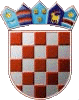 REPUBLIKA HRVATSKAKRAPINSKO-ZAGORSKA ŽUPANIJAOPĆINA STUBIČKE TOPLICENAČELNIK